На основании Федерального закона "Об основах социального обслуживания граждан в Российской Федерации" от 28.12.2013 N 442-ФЗ медицинские услуги совершеннолетним обучающимся, не имеющим статус детей – сирот и детей, оставшихся без попечения родителей, а также статус малоимущих, оказываются на платной основе по договору оказания платных медицинских услуг.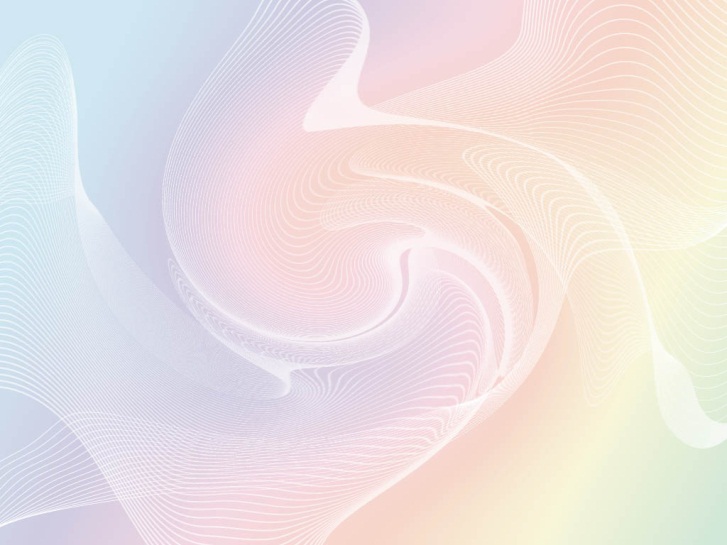 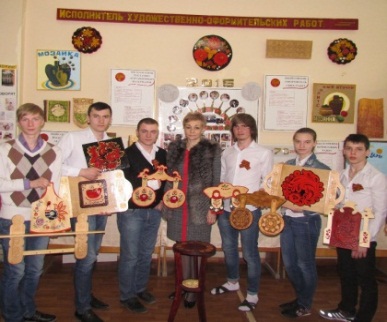 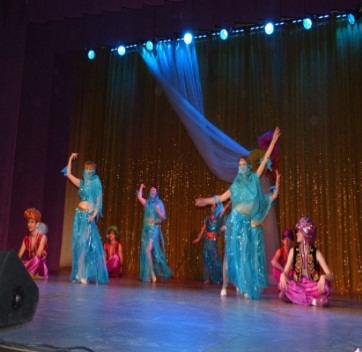 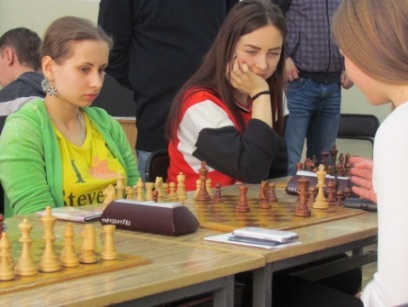 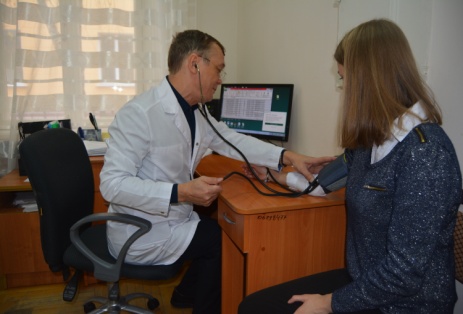 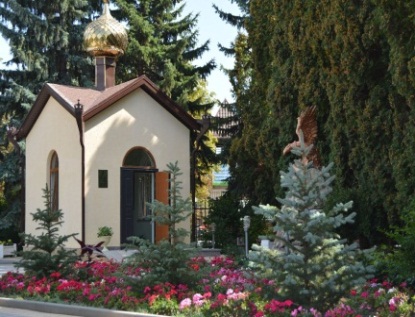 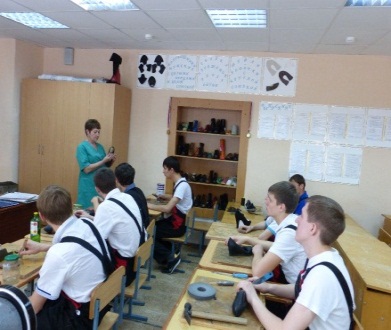 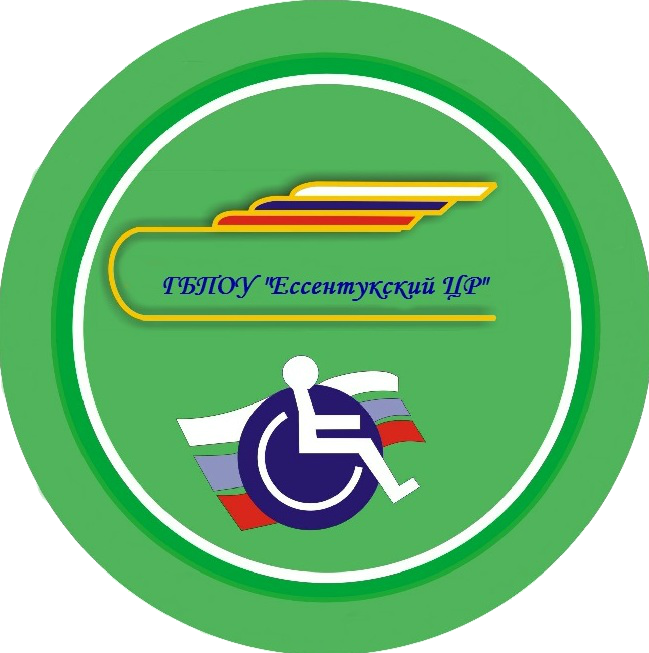 По вопросам поступления обращайтесь по адресу:357623, Ставропольский край,г. Ессентуки, ул. Чкалова, д. 1тел. 8 (87934) 6-11-86, 6-26-72,e-mail: epuzri@minsoc26.ruсайт: www.uchilische-centr-invalidov.ruМИНИСТЕРСТВО ТРУДА ИСОЦИАЛЬНОЙ ЗАЩИТЫ НАСЕЛЕНИЯСТАВРОПОЛЬСКОГО КРАЯ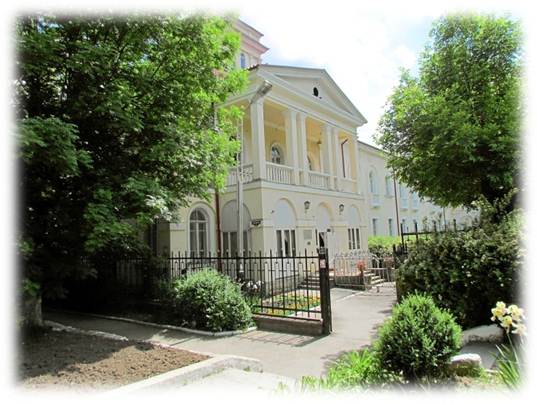 ГОСУДАРСТВЕННОЕБЮДЖЕТНОЕПРОФЕССИОНАЛЬНОЕОБРАЗОВАТЕЛЬНОЕ УЧРЕЖДЕНИЕ «ЕССЕНТУКСКИЙ ЦЕНТР РЕАБИЛИТАЦИИ ИНВАЛИДОВ И ЛИЦ С ОГРАНИЧЕННЫМИ ВОЗМОЖНОСТЯМИ ЗДОРОВЬЯ»2019-2020 учебный годПРИГЛАШАЕТНА ОБУЧЕНИЕВ 2019-2020 УЧЕБНОМ ГОДУПо программам подготовки специалистов среднего звена по специальностям: - 40.02.01 Право и организация социального обеспечения Квалификация: юрист; Очная форма обучения: - на базе основного общего образования (9кл) срок обучения 2 года 10 месяцев - на бюджетной основе-  43.02.11 Гостиничный сервис Квалификация: менеджерОчная форма обучения: - на базе основного общего образования (9кл) срок обучения 3 года 10 месяцев - на базе среднего общего образования (11 кл) 2 года 6 месяцевЗаочная форма обучения:- стоимость обучения 17 тысяч рублей в год.По программам подготовкиквалифицированных рабочих, служащих по профессиям:- 09.01.03 «Мастер по обработке цифровой информации»Квалификация: Оператор ЭВМ и ВМСрок обучения 2 года 10 месяцев на базе основного общего образования (9кл) с получением                                          среднего  общего образования (в группу принимаются глухие и слабослышащие).-15.01.30«Слесарь»Квалификация: - Слесарь - инструментальщик;- Слесарь механосборочных работ;- Слесарь - ремонтник. - на базе основного общего образования (9кл) срок обучения 2 года 10 месяцев - 46.01.03 «Делопроизводитель»Квалификация: Делопроизводитель. Срок обучения 2 года 10 месяцев на базе основного общего образования (9кл) с получением среднего общего образования. По программампрофессионального обучения по профессиям (принимаются лица, имеющие свидетельства об обучении в коррекционной школе или коррекционном классе):- 16909»Портной» 2-7 разрядКвалификация: Портной Срок обучения 10 месяцев (без получения среднего общего образования).- 15398 «Обувщик по ремонту обуви» 2-5 разрядКвалификация: Обувщик по ремонту обувиСрок обучения 10 месяцев (без получения среднего общего образования).-18103 «Садовник» 1-2 разрядКвалификация: СадовникСрок обучения 10 месяцев (без получения среднего общего образования).- 12480 «Изготовитель художественных изделий из керамики» 3-6 разрядКвалификация: Изготовитель художественных изделий из керамики	Срок обучения 10 месяцев (без получения среднего общего образования).-18559 «Слесарь-ремонтник» 2-8 разрядКвалификация: Слесарь – ремонтникСрок обучения 10 месяцев (без получения среднего общего образования).- 19861 «Электромонтер по ремонту и обслуживанию электрооборудования» 2 разрядКвалификация: «Электромонтер по ремонту и обслуживанию электрооборудования»В группы принимаются глухие и слабослышащие.По окончании обучения выдается свидетельство.В центре реабилитации предоставляютсяплатные образовательные услуги:Профессиональное обучение по профессиям:   -16437  «Парикмахер» - 2800 руб.;   -16470  «Педикюрша» - 3250 руб.;   - 13456 «Маникюрша» - 3250 руб.;   - 23791 «Массажист» -  4000 руб.;   - 13138  «Косметик» -  3250 руб.;   - 19861 «Электромонтер по ремонту и обслуживанию электрооборудования» - 2700 руб.;   - 12480  «Изготовитель художественных изделий из керамики» - 2700 руб.;  Обучение по дополнительнойобщеразвивающей программе:- «Компьютерный дизайн» - 2700 руб.   - «Флористика» - 3000 руб.;Срок обучения – 1.5 месяцаПо окончании обучения выдается свидетельствоОбучение по программепрофессиональной переподготовки:   - «Организация сурдокоммуникации» - 8500 руб.   - «Специалист по социальной работе» Нормативный срок освоения программы составляет 250 часов.По окончании обучения выдается диплом о профессиональной переподготовке.Программы повышения квалификации:- «Технологии реабилитации и интеграция инвалидов и лиц с ограниченными возможностями здоровья. Основы сурдокоммуникации»- «Технология оздоровления инвалидов, лиц с ОВЗ и пожилых граждан»ПРИЕМ ДОКУМЕНТОВдля абитуриентов - инвалидов и лиц с ограниченными возможностями здоровья  осуществляется с 20 июня 2019 г. по 15 августа 2019 г.